University of Illinois Springfield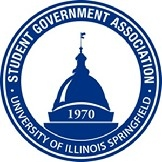 Student Government Association Resolution #3Resolution Title: Formal Recognition of the 20th Anniversary of September 11, 2001Resolution Sponsor: President Jarrod J. KnapperWhereas, at 8:46am on September 11, 2001, a hijacked plane crashed into the north tower of the World Trade Center in New York City; and,Whereas, at 9:03am on September 11, 2001, a second hijacked plane crashed into south tower of the World Trade Center in New York City; and,Whereas, at 9:37am on September 11, 2001, a third plane crashed into the Pentagon in Washington D.C.; and,Whereas, at 10:07am on September 11, 2001 a group of Americans attempted to retake a fourth and final hijacked plane that ultimately crashed in a field in Sommerset, Pennsylvania; and,Whereas, two thousand nine-hundred and ninety-six Americans were killed and another six thousand injured as a result of this attack; and,Whereas, the Student Government Association (SGA) for the University of Illinois Springfield on behalf of the entire campus of the University of Illinois Springfield seeks to memorialize and commemorate those killed on this horrific attack and recognize the first responders who acted immediately in response to these attacks. Therefore, Be It Resolved, that upon passage of this resolution, SGA shall observe an immediate moment of silence. _______________________                                                                _______________________     Signature of Secretary						        Signature of President